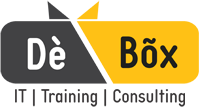 Website Designing RulesWebsite should be developed in HTML 5 with CSS 3All websites should be responsive in all devicesFor calendar and other elements object should be used from Bootstrap libraryAll fonts should be used from Google fontsAll icons should be used from Font Awesome CSS library jQuery library should be used from the local hostWebsite image’s resolution should be 72dpi Use only exact content size images in pixels (Do not use inappropriate image size)Every website and portal’s footer should have a written text line as given -:Powered by DeBox with DeBox logoWebsite Development RulesDevelopment language to be used for website development should be PHP MySQL Database should be used Use functions for all developments (Do not use Inline Queries)Use our MVC structure for overall development  URL Rewriting for all websites and portal’s pages is mandatoryAlways define image size in dimensions so that user can upload images only Check SQL injection for every development Carefully check every website or portal’s form validationsWebsite or portal cannot go live without received permissions from client or Mr. Dinesh Khari (Vice President)  No changes or modifications can be made on live websites (Use our development server for any changes or new development)Do check all your development carefully before going live Go Live Checklist Logo and Client Name should be there on the websiteExcept DeBox logo no other information should be there on the websiteTerms and Conditions as well as other URL’s should be replaced with Client NameSpell checks shall be available Different browsers shall be used to check the responsiveness of a given website Do ensure Contact Information and Address of the client’s organization is correct before the website is made live